Supporting InformationDrug repositioning for cancer therapy using a chemical genomics approach based on large-scale drug-induced transcriptional signaturesHaeseung Lee, Seungmin Kang, and Wankyu Kim*Ewha Research Center for Systems Biology, Division of Molecular & Life Sciences, Ewha Womans University, Seoul, Korea* To whom correspondence should be addressed. Tel: +82-2-3277-4132; Fax: +82-2-3277-6809; Email: wkim@ewha.ac.krFigure A. The compound set used in this work.Figure B. The public HTS datasets are reasonably distinct.Figure C. Performance evaluation using the public anti-cancer HTS dataset as a benchmark in total compound space.Table A. List of PubChem HTS datasets for glioblastoma, lung cancer, and breast cancer.Table B. The five clusters of similar pathway enrichment patterns with the active DR candidates and 15 other cancer drugs.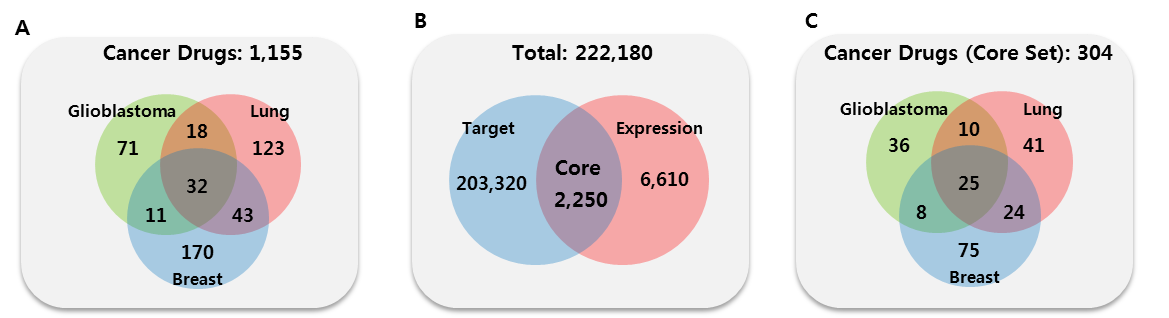 Figure A. The compound set used in this work. (A) The cancer drug set (CD set) and known drug set (KD set) for glioblastoma, lung cancer, and breast cancer. (B) The compound set with one or more known targets (T) and expression signature (E). Structural signatures (S) are available for all compounds. The core set consisted of 2,250 compounds with all three types of signatures (S, T, and E). (C) The CD set and KD set that are included in the core set.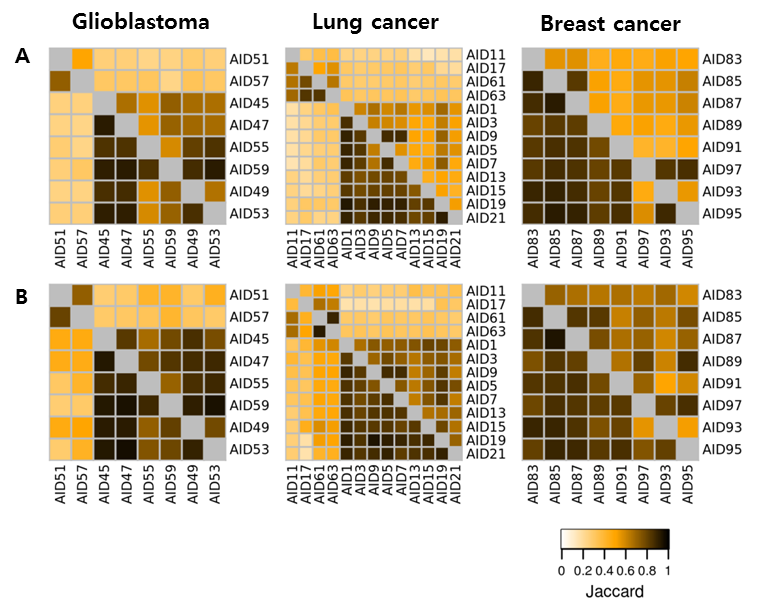 Figure B. The public HTS datasets are reasonably distinct. The redundancy among the public HTS datasets measured using the Jaccard index for (A) the hit compounds (upper diagonal) and total assayed compounds. (B) The same as (A) except that only the compounds in the core set were counted.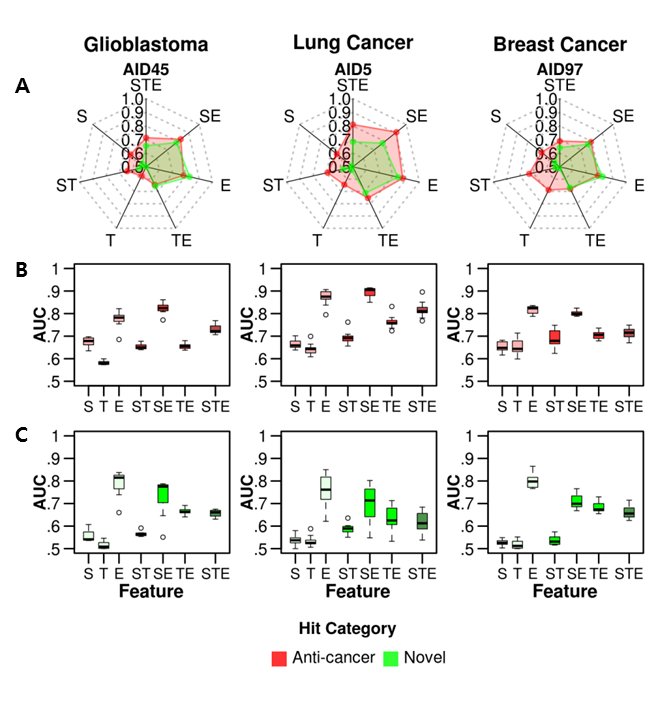 Figure C. Performance evaluation using the public anti-cancer HTS dataset as a benchmark in total compound space. The seven classifiers (S, T, E, ST, SE, TE, and STE) were evaluated based on the AUCs of the ROC curve for glioblastoma, lung cancer, and breast cancer. All assayed compounds were evaluated. The AUC values were calculated by averaging 100 rounds of 3-fold cross validation. (A) Typical examples of performance evaluation using the HTS data set for glioblastoma (AID45), lung (AID5), and breast cancer (AID97). The AUCs were independently calculated using two distinct sets of hit compounds as a benchmark (or positives)—i.e., i) the hit compounds of known anti-cancer activity (red lines) and ii) novel hits (green lines). The distribution of AUCs using (B) the compounds of known anti-cancer activity as a benchmark, and (C) novel hits as a benchmarkTable A. List of PubChem HTS datasets for glioblastoma, lung cancer, and breast cancer.Table B. The five clusters of similar pathway enrichment patterns with the active DR candidates and 15 other cancer drugs.AIDHit
compoundTestcompoundHit(Core)Test(Core)Cell lineCell type AID452,05440,81833219SF-268GlioblastomaAID472,07541,18637219SF-295GlioblastomaAID492,11938,55337214SF-539GlioblastomaAID5178611,9422478XF 498GlioblastomaAID531,73040,71733220SNB-19GlioblastomaAID552,10138,47440215SNB-75GlioblastomaAID5759113,4661878SNB-78GlioblastomaAID592,21941,19641220U251GlioblastomaAID12,09841,24440202NCI-H23Non-small cell lung cancerAID31,85737,99532193NCI_H226Non-small cell lung cancerAID51,58139,90033204NCI-H322MNon-small cell lung cancerAID72,42239,90040201NCI-H460Non-small cell lung cancerAID91,91339,96140202HOP-62Non-small cell lung cancerAID1160811,0781972HOP-18Non-small cell lung cancerAID131,98736,40239200HOP-92Non-small cell lung cancerAID152,76837,44242199NCI-H522Non-small cell lung cancerAID1773013,3942153LXFL 529Non-small cell lung cancerAID192,02341,47336207A549/ATCCNon-small cell lung cancerAID211,48240,25031202EKVXNon-small cell lung cancerAID6190913,2082678DMS 273Small cell lung cancerAID6394814,2862681DMS 114Small cell lung cancerAID832,36128,59740189MCF7Breast cancer cell lineAID851,86728,26130179MDA-MB-435Breast cancer cell lineAID871,82027,66230178MDA-NBreast cancer cell lineAID891,28025,31528159BT0549Breast cancer cell lineAID911,55626,67931173T-47DBreast cancer cell lineAID931,47228,54630187NCI/ADR-RESBreast cancer cell lineAID951,45427,77027175MDA_MB_231Breast cancer cell lineAID971,46426,61931170HS 578TBreast cancer cell lineDR candidates(cluster)Enriched PathwaysEnriched PathwaysCancer DrugsIn the same clusterTarget cancer typeMode of ActionMaprotiline,Nortriptyline(I)UpSteroid synthesisImmune systemRibosomeCrizotinibnon-small cell lung carcinomaALK and ROS1 inhibitorMaprotiline,Nortriptyline(I)UpSteroid synthesisImmune systemRibosomeFulvestrantbreast estrogen receptor inhibitorMaprotiline,Nortriptyline(I)UpSteroid synthesisImmune systemRibosomeVorinostatlymphomahistone deacetylases inhibitorMaprotiline,Nortriptyline(I)DownCell cycle, DNA repair
Energy metabolism
P53 signaling pathwayRibosomeTamoxifenbreast estrogen receptor inhibitorMaprotiline,Nortriptyline(I)DownCell cycle, DNA repair
Energy metabolism
P53 signaling pathwayRibosomeSaracatinibbroad cancersc-Src/Abl kinase inhibitorMaprotiline,Nortriptyline(I)DownCell cycle, DNA repair
Energy metabolism
P53 signaling pathwayRibosomeToremifenebreast estrogen receptor inhibitorMaprotiline,Nortriptyline(I)DownCell cycle, DNA repair
Energy metabolism
P53 signaling pathwayRibosomeSunitinibkidney and gastrointestinal tractreceptor tyrosine kinase inhibitorAstemizole Amlodipine 
(II)UpSteroid synthesisCediranibLiver, lung, colon cancer(+ other solid tumors) VEGFR inhibitorAstemizole Amlodipine 
(II)DownCell cycle, DNA repairCediranibLiver, lung, colon cancer(+ other solid tumors) VEGFR inhibitorMometasone (III)Up--TrametinibmelanomaMEK inhibitorMometasone (III)DownCell cycle, DNA repairExemestanebreastaromatase inhibitorsIvermectin(IV)UpAminoacid metabolism
Aminoacyl-tRNA syntesisDabrafenibmelanomaBRAF and CRAF inhibitorIvermectin(IV)UpAminoacid metabolism
Aminoacyl-tRNA syntesisAzacitidinebroad cancersDNA methyltransferase inhibitorIvermectin(IV)DownCell cycle, DNA repair
Steroid synthesis
P53 signaling pathwaySorafenibkidneyRaf kinase inhibitorIvermectin(IV)DownCell cycle, DNA repair
Steroid synthesis
P53 signaling pathwayVemurafenibmelanomaBRAF inhibitorTrifluridine(V)UpP53 pathwayAxitinibkidney, breast and pancreas VEGFR inhibitorTrifluridine(V)DownCell cycleAxitinibkidney, breast and pancreas VEGFR inhibitor